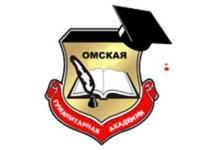 Кафедра управления, политики и праваМЕТОДИЧЕСКИЕ УКАЗАНИЯПО ПОДГОТОВКЕ, ОФОРМЛЕНИЮ И ЗАЩИТЕКУРСОВОЙ РАБОТЫпо дисциплине «Управление логистическими системами»для студентов направления подготовки «Менеджмент» направленность (профиль) программы «Логистика и управление цепями поставок»Омск, 2022СОДЕРЖАНИЕВВЕДЕНИЕ……………………………………………………………………..41. МЕТОДИЧЕСКИЕ РЕКОМЕНДАЦИИ ПО ПОДГОТОВКЕ КУРСОВОЙ РАБОТЫ ……………………………………………………..52. ПОРЯДОК ОФОРМЛЕНИЯ КУРСОВОЙ РАБОТЫ…………….93. ЗАЩИТА КУРСОВОЙ РАБОТЫ…………………………………...94. КРИТЕРИИ ОЦЕНКИ курсовой РАБОТЫ БАКАЛАВРА….115. СПИСОК РЕКОМЕНДУЕМОЙ ЛИТЕРАТУРЫ……………………...14ПРИЛОЖЕНИЯ………………………………………………………………18ВВЕДЕНИЕПри изучении дисциплины «Управление логистическими системами» студентами направления подготовки «Менеджмент» предусматривается написание курсовой работы. Курсовая работа рассматривается как форма текущего контроля самостоятельной работы студента. Более того, выполнение курсовой работы является важным звеном в выработке у студента навыков самостоятельного изучения дисциплины, обобщения накопленных знаний, формулирование своего суждения. Самостоятельная работа студента над курсовой работой дает возможность применить полученные знания в управлении логистическими системами, что, безусловно, важно в подготовке будущего дипломированного специалиста к трудовой деятельности.1. МЕТОДИЧЕСКИЕ РЕКОМЕНДАЦИИ ПО ПОДГОТОВКЕ КУРСОВОЙ РАБОТЫВыполнение курсовой работы по дисциплине «Управление логистическими системами»  предусматривает выполнение следующих этапов:Выбор темы работы. Тематика курсовых работ разрабатывается (ежегодно пересматривается) и утверждается кафедрой коммерции, маркетинга и рекламы. Студент самостоятельно выбирает тему работы. Он может предложить и свою тему, не указанную в тематике кафедры, но она обязательно должна быть согласована с научным руководителем. Кафедра устанавливает конечный срок выбора темы. За студентом, не определившим к этой дате круг своих интересов, тема закрепляется научным руководителем. Примерная тематика курсовых работ представлена в Приложении. Подбор литературы к курсовой работе осуществляется студентом самостоятельно с помощью руководителя работы. Студент обязан уметь пользоваться каталогами, фондами библиотеки академии, электронной библиотечной системой академии,  осуществлять поиск нужной печатной и электронной информации. Изучение литературы лучше начинать с учебников, учебных пособий. Вначале необходимо твердо усвоить требования программы курса. Учебники во многом предопределяют главные направления исследования, значительная их часть характеризует и нерешенные проблемы. Очередность дальнейшего изучения информационных источников трудно регламентировать: она предопределяется спецификой темы, подготовленностью студента и др. Но в большинстве случаев целесообразно перейти к изучению монографических изданий, так как в них системно повторяется учебный материал. Главное в изучении литературы - это подбор систематизация материалов в соответствии с планом работы. Овладение этой работой позволяет по-новому изложить известный материал, сопоставить различные точки зрения, сформулировать собственный взгляд на проблему, что служит основой самостоятельного выполнения курсовой работы.Сбор и обработка информации является одним из наиболее ответственных и сложных этапов выполнения курсовой работы.Статистическая и другая информация собирается с учетом задач, поставленных в работе. Основными ее источниками являются:нормативные материалы (законы, указы, постановления, методические указания и положения, и т. п.);специальная литература научные публикации (книги, статьи) по выбранной теме. Они рекомендуются научным руководителем и могут подбираться студентом самостоятельно. Эти материалы (вместе с учебными пособиями) служат основой подготовки теоретической части курсовой работы;публикации в специализированных периодических изданиях («Логистика и управление», «Логистика и управление цепями поставок», «Логистика сегодня», «Прикладная логистика»,  «Складские технологии»;учебные пособия;статистические ежегодники, информационно-справочные сборники;фактические данные о работе конкретных отечественных и зарубежных предприятий.При подборе материалов студент должен обращать внимание на то, что в них могут содержаться несовпадающие, а иногда и противоположные точки зрения по одному и тому же вопросу. В этом случае он обязан высказать в работе свое мнение о том, какая из точек зрения представляется ему наиболее правильной, и обосновать этот вывод.В работе может использоваться первичная и вторичная информация. Первичная информация собирается путем самостоятельного проведения специальных исследований по разработанной программе (с помощью анкетирования, опроса, из первичных документов, с привлечением экспертов и т.д.). Вторичная – это информация экономических и статистических органов, других структур. Статистическая информация собирается с учетом задач, которые поставлены в курсовой работе. Как правило, наиболее полезной является информация, содержащаяся в специальных изданиях.Содержание  работы  отражает  ее   основную   идею,   структуру логику    изложения    материала.    Его    составление    определяет направленность     работы,    самостоятельность,     проблемность, исследовательский характер. Следует включать в состав плана 3 главы, а в них по 2-3 параграфа.Как правило,  содержание курсовой работы должно состоять из введения,   трех глав содержательной части,  заключения,   списка   использованных источников  и,   возможно,   приложений. Примерное содержание плана и его оформления представлено в Приложении. Проект содержания работы целесообразно разрабатывать после изучения учебной литературы.Методика написания работы во многом носит и индивидуальный характер. Отметим некоторые общепринятые положения, характеризующие исследовательскую работу.Введение   к   любой   исследовательской   и   аналитической работе имеет одинаковое назначение:  оно не описывает содержательную часть   работы, а только   предваряет  ее пояснения. В курсовой работе оно содержит:Обоснование   выбора   темы (актуальность; возросшую потребность   разработки   в    наши   дни;   слабую   изученность проблемы и пр.) 1-2 абзаца. Обычно это обоснование завершается так: «Все это обусловило выбор темы курсовой работы ...» или «Этим обуславливается выбор в качестве темы ...» и пр.Главная     часть     введения     -     формулировка    цели и задач, поставленных при написании работы, объект и предмет исследования. Их     не     трудно сформулировать   исходя   из   содержания работы: «при   написании курсовой работы были поставлены следующие задачи: (или 1, 2, 3 или  «-2)  рассмотреть  ...,  проанализировать   ...,  наметить  пути решения ... пр. Один абзац.	Предметом исследования являются логистические системы. 	Объектом исследования является предприятие.Во       введении       должна       быть       охарактеризована информационная    база   работы, что    призвано    подтверждать достоверность исследования, аналитических обзоров и записок. В курсовой работе  она  может уместиться  в  двух-трех  строчках,  но ее наличие обязательно как атрибута исследовательской работы: «... использована отечественная и переводная учебная и периодическая литература, а также материалы статистических сборников, практические материалы предприятия  ...» и др. Приводится также характеристика электронной информации.Аналитический обзор литературы предназначается для отражения знаний автора работы имеющихся печатных работ по  вопросам темы исследования, которые могут базироваться только на основе мировых и отечественных достижений науки и практики, поэтому студентам надо очень хорошо изучить имеющиеся  публикации  по вопросам темы. Для этого они подбирают литературу и делают для себя необходимые выписки. Из литературных источников важно взять все то, что может пригодиться при освещении вопросов темы, на что можно будет ссылаться по тексту.На все использованные в работе литературные источники следует делать ссылки.  Полный список использованных источников приводится в конце работы и является обязательной ее частью.Основная часть работы определяется спецификой темы и уровнем подготовленности студента. Студент должен знать, что он обязан решительно отказаться от дословного переписывания источников, что называется «плагиатом» и требует ответственности. Чтобы выработать свой стиль изложения материалов, можно начать с умения компилировать предложения, заимствуя их из многих источников и подчиняя своему плану работы.Исключительно важно научиться отличать популярные стили изложения (литературный, журналистский, газетный, разговорный) от научно-экономического и овладеть его особенностями: отсутствие в тексте личных местоимений; неупотребление слов, выражающих чувства, эмоции («я думаю «, «к сожалению» и т.д.); повествование от третьего лица (вместо «я считаю...», «представляется целесообразным ...» и т.д.), соблюдать выдержанность в оценках личности, точек зрения, процессов; избегать необъективного или политизированного подхода и др.В работе следует активно выражать свое мнение, присоединяться к какой-то точке зрения и т.д. Лучшим показателем исследования является объективная аргументация экономических явлений и управленческих процессов логистических систем. При рассмотрении проблем обязательно использование статистических данных, построение таблиц. Таблица, помещаемая в тексте научной работы должна быть простой, компактной, содержать обобщенную информацию. В приложении помещается конкретизирующий практический, статистический и графический материал, не вошедший в основной текст курсовой работы, как он был использован в ней в сжатом виде. Например, динамика объема продаж за ряд лет по предприятию приведена в  сводной таблице в тексте работы. В приложение могут быть перенесены расчеты, объяснения формул и пр. Нередко, в курсовых работах все виды таблиц, графиков и диаграмм выносятся в приложения, без анализа, объяснений и даже указаний в тексте, что свидетельствует о нарушении основных приемов научного исследования.Содержание основной части включает: 1 Глава: рассмотрение определения изучаемого предмета, его характеристика, роль в развитии рынка, виды, классификация, элементы, принципы, методы.2. Глава – практическая. Она должна содержать краткую характеристику объекта исследования, его основные технико-экономические показатели, изучение предмета исследования в рамках субъекта коммерческой деятельности, экономической оценки показателей, используемые технологии, приобретенный опыт, инновации в ведении деятельности, выявленные недостатки, возможности.3. Глава изучение передового опыта по ведению управленческой деятельности объекта исследования на перспективу, разработка рекомендаций по совершенствованию управления логистическими системами объекта исследования (можно использовать материалы предприятия, СМИ, Интернет)Заключение составляется на основе написанной работы как выводы из нее. Это краткое изложение главных проблем и положений, изложенных в работе. В заключении не может содержаться новых моментов, не рассмотренных в основной части работы. Оно не является продолжением текста работы, а краткими выводами из ее содержания. Редакционно заключение может повторять выписки из основной части работы.2.  ПОРЯДОК ОФОРМЛЕНИЯ КУРСОВОЙ РАБОТЫ           Порядок оформления курсовой работы приведен в Положении о правилах оформления письменных работ и отчётов обучающихся:http://omga.su/sveden/files/pol_o_prav_oform.pdfЗАЩИТА КУРСОВОЙ РАБОТЫПри соответствии работы требованиям, предъявляемым к курсовым работам, руководитель составляет рецензию на нее и допускает к защите. Если в оформлении работы имеются несущественные погрешности, то работа может быть допущена к  защите после их исправления.Научный руководитель отмечает на страницах работы недоработки: нарушение системы изложения, слабую аргументацию, редакционные погрешности, нарушение стиля изложения, а также ошибки содержательного характера. На оборотной стороне страниц он может поставить вопросы как по существу темы, так и по содержанию источников литературы. В  рецензии научного руководителя отмечаются в обобщенном виде положительные стороны работ и ее недостатки. Оценка работы в рецензии руководителя может быть названа только ориентировочно, либо вовсе не сообщаться студенту. Окончательная оценка работы проставляется только с учетом качества ее защиты.Автор имеет право доработать, исправить представленный материал. При этом условии дополнительная работа студента может быть оценена руководителем без повторного чтения курсовой.Порядок защиты курсовой работы определяется кафедрой коммерции, маркетинга и рекламы. Кафедра формирует комиссию для защиты курсовых работ, а также поручает эту работу научным руководителям. К защите студент готовится заранее: пишет тезисы доклада, готовит презентацию.Продолжительность доклада не должна превышать 3-5 минут.В докладе должны быть отражены:актуальность выбранной темы курсовой работы, ее цель, задачи, предмет и объект исследования;результаты проведенного исследования (анализа общих значимых для раскрытия темы показателей и непосредственно тех процессов, систем, сфер и пр., которые выступили объектом и предметом исследования);основные выводы, практические рекомендации, прогнозы, комплексные решения.Основная часть доклада должна носить практический характер, то есть демонстрировать результаты проведенного анализа проблем и выработанные автором практические рекомендации.При подготовке доклада необходимо учесть замечания научного руководителя.Рассмотрим внутреннее содержание доклада, последовательность его изложения.Будет уместно начать доклад с обращения, а также присутствующим на защите. Например: «Уважаемые присутствующие, вашему вниманию представляется курсовая работа на тему (указывается тема работы)».Далее рекомендуется конкретно и лаконично обосновать актуальность темы в научном и прикладном аспекте. Например: «Актуальность темы в научном аспекте обуславливается следующим: во-первых, …., во-вторых,….., в-третьих,….». «Прикладное значение темы определяется тем, что, во-первых, …., во-вторых,….., в-третьих,….».Затем необходимо указать цель, задачи, предмет и объект исследования, перейдя, таким образом, к изложению основных результатов теоретического и эмпирического исследований, сути конкретных предложений. Необходимо показать связь между проведенным на предприятии исследованием и выдвигаемыми рекомендациями. Необходима демонстрация ожидаемой экономической эффективности, предполагаемых затрат на рекомендуемые студентом мероприятия. В заключение можно отметить перспективы практического использования результатов курсовой работы. Заканчивается выступление словами: «Благодарю за внимание».Презентационная часть является необходимым условием оформления курсовой работы. Она включает презентацию.Презентация подготавливается студентом в программе Microsoft Office Power Point. Она представляет собой иллюстрационный материал, кратко отражающий содержание доклада автора курсовой работы, и может быть представлена в виде рисунков, схем, таблиц, графиков и диаграмм, которые должны наглядно дополнять и подтверждать изложенный материал. Рекомендуемое количество слайдов, на которых представляется материал, 8 – 10 штук. В составе презентации очень полезен вводный слайд, кратко характеризующий актуальность, цель и задачи, научную новизну (ее может не быть) и практическую ценность курсовой работы. Кроме того, целесообразен слайд с динамикой основных показателей деятельности кредитного учреждения и коэффициентами пересчета экономических показателей для сравнения по годам.Желательно подготовить слайд, описывающий типовые и авторские методики исследования. Основные результаты анализа целесообразно представлять в виде основных таблиц, графиков и диаграмм (гистограмм, круговых, объемных и т.д.). Кроме того, отдельно должны быть представлены рекомендации и предложения, разработанные автором курсовой работы, а также полученные в процессе внедрения результаты.Очень важным является слайд по оценке эффективности предложений, содержащихся в курсовой работе, или слайд, демонстрирующий затраты на выдвинутые студентом проектные решения.Курсовая работа оценивается но 5-балльной системе.4. КРИТЕРИИ ОЦЕНКИ КУРСОВОЙ РАБОТЫ После окончания защиты курсовой работы научный руководитель или комиссия кафедры (если это предусмотрено) выставляет оценку.Результаты защиты определяются оценками «отлично», «хорошо», «удовлетворительно», «неудовлетворительно».Критериями оценки курсовой работы являются:научный уровень доклада, степень освещенности в нем вопросов темы исследования, значение сделанных выводов и предложений для организации;использование специальной научной литературы, нормативных актов, материалов производственной практики;творческий подход к разработке темы;правильность и научная обоснованность выводов;стиль изложения;оформление курсовой работы;чёткость и аргументированность ответов студента на вопросы, заданные ему в процессе защиты.Критерии оценки содержания курсовой работыГлубина раскрытия темы – в теоретической главе должен быть представлен материал по обозначенным в теме категориям, изложение материала направлено на решение поставленных задач, практические главы должны быть связаны по содержанию с теоретической главой и с темой работы.Высокий уровень – представлен глубокий анализ обозначенных в теме категорий, заявленные во введении цель и задачи позволяют раскрыть тему, изложенный в теории и в практической части материал полностью решает поставленные цель и задачи.Средний уровень – обозначенные в теме категории представлены в теоретической главе, заявленные во введении цель и задачи позволяют раскрыть тему и полностью или частично реализуются в ходе изложения материала всех глав курсовой работы.Низкий уровень – в теоретической главе представлены не все категории, заявленные в теме; анализ некоторых из них поверхностный; часть задач, вытекающих из цели, не решена.Самостоятельность и качество анализа теоретических положений – в теоретической главе должен быть анализ подходов разных авторов к анализируемым категориям, процессам, объектам; оценки, сопоставление студентом разных позиций и обоснование собственной позиции по поднимаемым в работе вопросам.Высокий уровень – авторские позиции ученых по предмету курсовой работе самостоятельно обобщены студентом, сгруппированы или систематизированы, полно представлены наиболее известные подходы, даны их анализ, сопоставление, выявлены преимущества и недостатки подходов, внесены некоторые коррективы в имеющиеся подходы или представлен авторский взгляд на анализируемые вопросы.Средний уровень – в курсовой работе представлены не все известные подходы к категориям, дан их поверхностный обзор, нечетко прослеживается авторская позиция по рассматриваемым вопросам.Низкий уровень – представлены лишь позиции некоторых авторов по вопросам, взгляды не сгруппированы, отсутствует критический анализ взглядов и позиция автора.Глубина и обоснованность практических исследований – исследование должно базироваться на детально проработанной программе, статистическом, финансовом материале, достоверность и репрезентативность которого должны быть обоснованы автором. Излагаемый в практической части материал должен решать поставленные задачи и всесторонне анализировать объект и предмет исследования.Высокий уровень – представлена программа исследования, разработанная в соответствии со всеми требованиями. Представленный статистический и (или) социологический материал обладает репрезентативностью, обусловленной правильным выбором метода ее сбора, источников исходной информации, типом и расчетом выборки; результаты исследования глубоко проанализированы, выявлены взаимосвязи.Средний уровень – проведено самостоятельное исследование, базирующееся на программе, результаты исследования проанализированы, но в программе или результатах имеются небольшие неточности, отсутствует необходимая глубина анализа, часть данных описательного характера.Низкий уровень – в самостоятельно проведенном исследовании и разработанной программе имеются существенные ошибки, анализ результатов поверхностный, преобладает описательного характера информация.Глубина проработки и обоснованность рекомендаций – рекомендации должны носить конкретный характер, детально описываться и обосновываться результатами практического исследования.Высокий уровень – самостоятельно разработанные рекомендации конкретные и глубокие, обоснованные результатами исследования; представлены разработанные методики, программы, технологии, проекты документов и пр.Средний уровень – рекомендации вытекают из результатов исследования, представляют собой самостоятельный раздел курсовой работы, но детально не проработаны.Низкий уровень – рекомендации поверхностны и (или) заимствованы из других источников, общего характера, отсутствует четкая взаимосвязь с результатами исследования, представлены фрагментами по тексту и не вынесены в отдельную главу или параграф.Курсовая работа оценивается следующим образом:оценку «отлично» заслуживает работа, в которой дано всестороннее и глубокое освещение избранной темы в тесной взаимосвязи с практикой, а ее автор показал умение работать с литературой и нормативными документами, проводить исследования, делать теоретические и практические выводы;«хорошо» оценивается работа, отвечающая основным предъявляемым к ней требованиям. Студент обстоятельно владеет материалом, однако не на все вопросы дает глубокие, исчерпывающие и аргументированные ответы.курсовая работа оценивается «удовлетворительно», если в ней, в основном, соблюдены общие требования, но не полно раскрыты поставленные планом вопросы. Автор работы посредственно владеет материалом, поверхностно отвечает на вопросы, допускает существенные недочеты;«неудовлетворительно» оценивается курсовая работа, если в отзыве имеются принципиальные замечания по ее содержанию, не позволяющие положительно ее оценить. Ответы на вопросы неправильны и не отличаются аргументированностью.Оценки объявляются в день защиты курсовой работы. Тема курсовой работы и её оценка заносятся в зачётную книжку. Контроль кафедры за ходом написания и защиты работКафедра управления, политики и права систематически осуществляет контроль за подготовкой и защитой курсовых работ. В начале семестра студенты получают тематику курсовых работ. На заседании  кафедры утверждается график выполнения работ студентов, критерии их оценки; сроки закрепления тем за студентами представление руководителю планов работ со списком изученной литературы; дата сдачи работ студентами на кафедру научному руководителю; конечный срок защиты работ. Научный руководитель доводит эту информацию до студентов, дифференцируя их с учетом особенностей учебного процесса каждого направления и профиля.5. СПИСОК РЕКОМЕНДУЕМОЙ ЛИТЕРАТУРЫЛогистика и управление цепями поставок : учебник для академического бакалавриата / В. В. Щербаков [и др.] ; под ред. В. В. Щербакова. — М. : Издательство Юрайт, 2017. — 582 с. — (Бакалавр. Академический курс). — ISBN 978-5-9916-3306-2. https://biblio-online.ru/book/0CFC3745-E889-48ED-AC67-1D47B186B04DНеруш, Ю. М. Логистика : учебник для академического бакалавриата / Ю. М. Неруш, А. Ю. Неруш. — 5-е изд., перераб. и доп. — М. : Издательство Юрайт, 2017. — 559 с. — (Бакалавр. Академический курс). — ISBN 978-5-9916-3561-5. https://biblio-online.ru/book/28D89DFA-8ABE-42B3-8F0B-6368019C59FEГригорьев, М. Н. Логистика. Продвинутый курс. В 2 ч. Часть 1 : учебник для бакалавриата и магистратуры / М. Н. Григорьев, А. П. Долгов, С. А. Уваров. — 4-е изд., перераб. и доп. — М. : Издательство Юрайт, 2017. — 472 с. — (Бакалавр и магистр. Академический курс). — ISBN 978-5-534-02569-9. https://biblio-online.ru/book/BE1F539D-98CD-4BC4-A91E-AB58CDBEE4FAГригорьев, М. Н. Логистика. Продвинутый курс. В 2 ч. Часть 2 : учебник для бакалавриата и магистратуры / М. Н. Григорьев, А. П. Долгов, С. А. Уваров. — 4-е изд., перераб. и доп. — М. : Издательство Юрайт, 2017. — 341 с. — (Бакалавр и магистр. Академический курс). — ISBN 978-5-534-02571-2. https://biblio-online.ru/book/4198ABD5-E10C-480F-96B3-D182C13112F9Пузанова,Пузанова,Пузанова, И. А. Управление цепями поставок : учебник для бакалавриата и магистратуры / И. А. Пузанова, Б. А. Аникин ; под ред. Б. А. Аникина. — М. : Издательство Юрайт, 2016. — 320 с. — (Серия : Бакалавр и магистр. Академический курс). — ISBN 978-5-9916-9014-0. https://biblio-online.ru/viewer/AE1063B9-8AE6-49F6-9FE4-C766E35C6156Новиков, В. Э. Информационное обеспечение логистической деятельности торговых компаний : учебное пособие для бакалавриата и магистратуры / В. Э. Новиков. — М. : Издательство Юрайт, 2017. — 184 с. — (Серия : Бакалавр и магистр. Модуль.). — ISBN 978-5-534-01012-1. https://biblio-online.ru/viewer/EA71BE56-8CE9-4676-BF63-57498EC5FE5FУправление запасами в цепях поставок в 2 ч. Часть 2. : учебник и практикум для бакалавриата и магистратуры / В. С. Лукинский [и др.] ; под общ. ред. В. С. Лукинского. — М. : Издательство Юрайт, 2017. — 283 с. — (Серия : Бакалавр и магистр. Академический курс). — ISBN 978-5-9916-7965-7. https://biblio-online.ru/viewer/14FC1B78-A657-481D-B82C-8A0D0B3C035AБочкарев, А. А. Логистика городских транспортных систем : учебное пособие для бакалавриата и магистратуры / А. А. Бочкарев, П. А. Бочкарев. — 2-е изд., перераб. и доп. — М. : Издательство Юрайт, 2017. — 150 с. — (Серия : Бакалавр и магистр. Академический курс). — ISBN 978-5-534-04733-2. https://biblio-online.ru/viewer/807845FA-D109-4501-8E7F-C8225EF7F475Неруш, Ю. М. Логистика: теория и практика проектирования : учебник и практикум для бакалавриата и магистратуры / Ю. М. Неруш, С. А. Панов, А. Ю. Неруш. — М. : Издательство Юрайт, 2017. — 422 с. — (Серия : Бакалавр. Академический курс). — ISBN 978-5-534-03543-8. https://biblio-online.ru/viewer/1AE9DAF8-6463-4269-8AA3-FBE49BC28ADFПузанова, И. А. Интегрированное планирование цепей поставок : учебник для бакалавриата и магистратуры / И. А. Пузанова, Б. А. Аникин ; под ред. Б. А. Аникина. — М. : Издательство Юрайт, 2017. — 319 с. — (Серия : Бакалавр и магистр. Академический курс). — ISBN 978-5-9916-3572-1. https://biblio-online.ru/viewer/51A52D6C-F027-4B51-8C6C-B6B5F69D0AF7Аникин, Б. А. Логистика производства: теория и практика : учебник и практикум для бакалавриата и магистратуры / В. А. Волочиенко, Р. В. Серышев ; отв. ред. Б. А. Аникин. — М. : Издательство Юрайт, 2017. — 454 с. — (Серия : Бакалавр и магистр. Академический курс). — ISBN 978-5-9916-3928-6. https://biblio-online.ru/viewer/7387F4F4-6763-44E1-896E-7ACFBCE1E75BЛевкин, Г. Г. Коммерческая логистика : учебное пособие для вузов / Г. Г. Левкин. — 2-е изд., испр. и доп. — М. : Издательство Юрайт, 2017. — 375 с. — (Серия : Университеты России). — ISBN 978-5-534-01642-0. https://biblio-online.ru/viewer/18F84C3B-B4F3-4756-9B49-29832862EA28Григорьев, М. Н. Коммерческая логистика: теория и практика : учебник для академического бакалавриата / М. Н. Григорьев, В. В. Ткач, С. А. Уваров. — 3-е изд., испр. и доп. — М. : Издательство Юрайт, 2017. — 507 с. — (Серия : Бакалавр. Академический курс). — ISBN 978-5-534-01671-0. https://biblio-online.ru/viewer/62C56071-F389-4EC3-8E13-154FB245FD97Григорьев, М. Н. Логистика : учебник для бакалавров / М. Н. Григорьев. — 4-е изд., испр. и доп. — М. : Издательство Юрайт, 2017. — 836 с. — (Серия : Бакалавр. Академический курс). — ISBN 978-5-9916-2731-3. https://biblio-online.ru/viewer/578553A6-7269-4092-ABB6-06979BA38F59Конотопский, В. Ю. Логистика : учебное пособие для вузов / В. Ю. Конотопский. — 4-е изд., испр. и доп. — М. : Издательство Юрайт, 2017. — 143 с. — (Серия : Университеты России). — ISBN 978-5-534-05115-5. https://biblio-online.ru/viewer/8385F566-8C46-49F0-A142-5F6278BF2327Сергеев, В. И. Логистика снабжения : учебник для бакалавриата и магистратуры / В. И. Сергеев, И. П. Эльяшевич ; под общ. ред. В. И. Сергеева. — 3-е изд., перераб. и доп. — М. : Издательство Юрайт, 2017. — 384 с. — (Серия : Бакалавр и магистр. Академический курс). — ISBN 978-5-534-00079-5. https://biblio-online.ru/viewer/3C8BECC1-A6B3-464C-AC67-91AB806150DDЛевкин, Г. Г. Логистика: теория и практика : учебник и практикум для СПО / Г. Г. Левкин. — 2-е изд., испр. и доп. — М. : Издательство Юрайт, 2017. — 224 с. — (Серия : Профессиональное образование). — ISBN 978-5-9916-9992-1. https://biblio-online.ru/viewer/382B0C04-9E46-4BAF-91FE-5C3E302D43F5Дыбская, В. В. Логистика в 2 ч. Часть 1 : учебник для бакалавриата и магистратуры / В. В. Дыбская, В. И. Сергеев ; под общ. ред. В. И. Сергеева. — М. : Издательство Юрайт, 2017. — 317 с. — (Серия : Бакалавр и магистр. Академический курс). — ISBN 978-5-534-03586-5. https://biblio-online.ru/viewer/909F6D53-20DD-447A-9C06-42C7888C3658Дыбская, В. В. Логистика в 2 ч. Часть 2 : учебник для бакалавриата и магистратуры / В. В. Дыбская, В. И. Сергеев. — М. : Издательство Юрайт, 2017. — 341 с. — (Серия : Бакалавр и магистр. Академический курс). — ISBN 978-5-534-03588-9. https://biblio-online.ru/viewer/C6D61C5E-5218-4C80-B35B-FFD141A185E0Левкин, Г. Г. Контроллинг логистических систем : учебное пособие для вузов / Г. Г. Левкин, Н. Б. Куршакова. — 2-е изд., испр. и доп. — М. : Издательство Юрайт, 2017. — 141 с. — (Серия : Университеты России). — ISBN 978-5-534-02843-0. https://biblio-online.ru/viewer/3429A7A1-7424-4297-93B0-93A4188B7E76Пузанова, И. А. Управление цепями поставок : учебник для бакалавриата и магистратуры / И. А. Пузанова, Б. А. Аникин ; под ред. Б. А. Аникина. — М. : Издательство Юрайт, 2016. — 320 с. — (Серия : Бакалавр и магистр. Академический курс). — ISBN 978-5-9916-9014-0. https://biblio-online.ru/viewer/AE1063B9-8AE6-49F6-9FE4-C766E35C6156Петров, А. Н. Менеджмент : учебник для бакалавров / А. Н. Петров ; отв. ред. А. Н. Петров. — 2-е изд., испр. и доп. — М. : Издательство Юрайт, 2016. — 645 с. — (Серия : Бакалавр. Академический курс). — ISBN 978-5-9916-1853-3. https://biblio-online.ru/viewer/813FA891-5644-494A-8C68-E4B8B285D8E3Астахова, Н. И. Менеджмент : учебник для прикладного бакалавриата / Н. И. Астахова, Г. И. Москвитин ; под общ. ред. Н. И. Астаховой, Г. И. Москвитина. — М. : Издательство Юрайт, 2017. — 422 с. — (Серия : Бакалавр. Прикладной курс). — ISBN 978-5-9916-3761-9. https://biblio-online.ru/viewer/DEF6063F-B71F-4B6E-91A1-073C9C08E5D9Иванова, И. А. Менеджмент : учебник и практикум для прикладного бакалавриата / И. А. Иванова, А. М. Сергеев. — М. : Издательство Юрайт, 2017. — 305 с. — (Серия : Бакалавр. Прикладной курс). — ISBN 978-5-534-04184-2. https://biblio-online.ru/viewer/C77D4B16-D964-4A46-80D9-157369EF96C6ПРИЛОЖЕНИЯПримерная тематика курсовых работ по дисциплине «Управление логистическими системами»КУРСОВАЯ РАБОТАна тему____________________________________________________________________________________________________________________________________по учебной дисциплине: Выполнил(а):  _____________________________Фамилия И.О.Направление подготовки:              Форма обучения: ______________Работа защищена с оценкой: ________________________________________________________Подпись                Фамилия И.О.“____”________________20___ г.Омск,  20__Курсовая работа выполнена мной самостоятельно. Все использованные в работе материалы из опубликованной научной литературы и других источников имеют ссылки.«___» _____________ 20___ г._____________                                   ____________________________________     (подпись)	(Фамилия, Имя, Отчество)Частное учреждение образовательная организация высшего образования
«Омская гуманитарная академия»Частное учреждение образовательная организация высшего образования
«Омская гуманитарная академия»